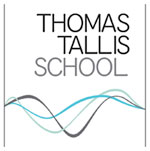 Governors’ Resources Committee 2017-18110 OctMonitoring ReportNumbers on RollScheme of DelegationPupil Premium and Early-Catch-up updatePay PolicyHR report – staffing issues and sickness absencePremises and Health and SafetyTrips and VisitsPolicies to AgreeCode of ConductPay PolicyCharging and Remission214 NovMonitoring ReportVoluntary Funds AuditUpdate on internal audit action planFinancial proceduresFinancial implications of teacher appraisalHR report – staffing issues and sickness absencePremises and Health and SafetyTrips and VisitsPolicies to AgreeRecruitment and SelectionSafer RecruitmentSingle Central RecordProbationary PeriodTeacher Appraisal39 JanMonitoring ReportBusiness Continuity and Emergency PlanningReview of HR policiesWebsiteHR report – staffing issues and sickness absencePremises and Health and SafetyTrips and VisitsPolicies to AgreeBusiness Continuity and Emergency PlanningCapabilityDisciplinaryGrievanceAbsence Management427 MarFinancial Value StandardsProjected OutturnBudget preparation and funding announcementsDebt and asset write-offsPupil premium and Early Catch-up updateHR report – staffing issues and sickness absencePremises and Health and SafetyTrips and visitsPolicies to AgreeDebt Management PolicyMaternity/PaternityParental LeaveFlexible Working522 MayBudget approvalBenchmarkingAsset RegistersReview of Charging, Data Protection, FOI and Governors’ Allowances policiesHR Report – staffing issues and sickness absencePremises issues and Health and safetyTrips and VisitsPolicies to AgreeData ProtectionIT Policy and Social MediaE-SafetyFreedom of Information612 JuneOutturnReview of Health and Safety, Access and all premises-related policiesReview of Safeguarding Policy (duty shared with Govs’ Pastoral Committee)Staff Training ReportHR report – staffing issues and sickness absencePremises and Health and SafetyTrips and VisitsPolicies to AgreeHealth and SafetyAccessibility PlanThird Party lettings/arrangementsSafeguarding policy